Предметная работа по математике для 6 класса(Учебник: Математика. 6 класс: Н. Я. Виленкин, В. И. Жохов и др. – М.: Мнемозина, 2012)Пояснительная записка	Работа предназначена для проверки уровня знаний, умений и навыков учащихся за курс математики 6 класса. Время проведения   45 мин.Состоит из 13 заданий,  трех частей:1 часть содержит 6 заданий обязательного уровня с выбором ответа (задания А1 – А6) часть содержит 4 задания (задания В1 – В4), которые необходимо выполнить и записать ответ. К данным заданиям учащиеся не предоставляют решение.3 часть содержит   3 задания (задания С1 – С3), выполнение которых требует полного решения и ответа. Задание третьей части считается выполненным верно, если учащийся выбрал правильный путь решения и получил верный ответ. В этом случае выставляется 2 балла.  Если в решении допущена ошибка, не носящая принципиального характера и не влияющая на общую правильность хода решения, то задание оценивается 1 баллом.Шкала оценивания работы«2»      0-5 баллов«3»      6-10 баллов	«4»      11-13 баллов     «5»      14-16 балловДемонстрационный вариантЧасть 1При выполнении заданий А1 – А6 выберите верный ответ из четырех предложенных.А1.  Решите уравнение   4х – 13 = 6х + 7А) – 10                        Б) 2                          В) 10                         Г) – 2  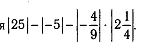 А2.  Найдите значение выражения:А) 29                           Б) 31                        В) 21                         Г) 19А3. Раскройте скобки в выражении   – (х + 4у – 3z).А) – х + 4у – 3z          Б) –х – 4у – 3z         В) –х – 4у+ 3z          Г) другой ответ.А4. Сократите дробь:    .А)                           Б)                         В)                         Г) А5. Укажите неверное неравенство.А) 0 > - 3                    Б) – 4 < 6                 В) – 6 < - 9                 Г) 2 > - 2.А6. Для выпечки 9 одинаковых пирогов потребовалось 300 г  мака. Сколько мака потребуется для выпечки 6 таких пирогов?А) 450 г                      Б) 200 г                   В) 100 г                      Г) 300 гЧасть 2Выполните задания В1 – В4 и запишите краткий ответ.В1. Найдите площадь круга, диаметр которого равен 8 см. Число π округлите до сотых.Ответ: ________________В2. Тетрадь стоит 40 рублей. Какое наибольшее число таких тетрадей можно будет купить на 550 рублей после понижения цены на 15%?Ответ: _______________В3. Решите уравнение: .Ответ:  _______________В4. Найдите значение выражения  – 7 + (– 3) – 2 ∙ (– 2).Ответ: _________________                                                  Часть 3Выполните задания С1 – С3 и запишите полное решение и ответ.С1. Упростите выражение: 4 + 0,2 · (3 – х) – 0,5 · (2х + 5). Чему равно его значение при х = 10? 	С2. В одном мешке в 1,5 раза больше муки, чем во другом. После того как из первого мешка достали  муки, а из второго – , муки в обоих мешках стало поровну. Сколько килограммов муки было в каждом мешке первоначально?С3. Вычислите: (1,8 · 0,4 –  ) : ( - 0,8).ЗаданиеТемы, проверяемые заданиемА1 Решение уравненийА2Модуль числаА3Раскрытие скобокА4Сокращение дробейА5Сравнение чиселА6Пропорция. Прямая и обратная пропорциональностьВ1Нахождение площади круга и длины окружностиВ2Использование приобретенных знаний и умений в практической деятельности и повседневной жизниВ3Решение уравнений с использованием основного свойства пропорцииВ4Выполнение действий с целыми числами С1Упрощение выраженийС2Решение задач с помощью уравненияС3Выполнение действий с рациональными числамиЗадание А1А2А3А4А5А6В1В2В3В4С1С2С3всегоБаллы 111111111122216